Сумська міська радаVІІІ СКЛИКАННЯ    СЕСІЯРІШЕННЯвід                   2021 року №       -МРм. СумиРозглянувши звернення громадян, розроблені та надані технічні документації із землеустрою щодо встановлення (відновлення) меж земельної ділянки в натурі (на місцевості), відповідно до статей 12, 40, 79-1, 116, 118, 120, 121, 122, пункту 5 частини п’ятої статті 186 Земельного кодексу України, статті 55 Закону України «Про землеустрій», частини четвертої статті 15 Закону України «Про доступ до публічної інформації», враховуючи протоколи засідання постійної комісії з питань архітектури, містобудування, регулювання земельних відносин, природокористування та екології Сумської міської ради  від 28.10.2021 № 39, керуючись пунктом 34 частини першої статті 26 Закону України «Про місцеве самоврядування в Україні», Сумська міська радаВИРІШИЛА:Затвердити технічні документації із землеустрою щодо встановлення (відновлення) меж земельної ділянки в натурі (на місцевості) та надати у власність земельні ділянки громадянам, які знаходяться у них в користуванні для будівництва і обслуговування житлового будинку, господарських будівель і споруд згідно з додатком.Сумський міський голова	 						О.М. ЛисенкоВиконавець: Клименко Ю.М.Ініціатор розгляду питання –– постійна комісія з питань архітектури, містобудування, регулювання земельних відносин, природокористування та екології Сумської міської ради Проєкт рішення підготовлено Департаментом забезпечення ресурсних платежів Сумської міської радиДоповідач – Клименко Ю.МДодаток до рішення Сумської міської ради «Про надання у власність громадянам земельних ділянок, які знаходяться у них в користуванні (під домоволодінням)»від              2021 року №       -МРСПИСОКгромадян, яким надаються у власність земельні ділянки для будівництва і обслуговування житлового будинку, господарських будівель і споруд за рахунок земель житлової та громадської забудови Сумської міської ради		Сумський міський голова	 	  												   О.М. ЛисенкоВиконавець: Клименко Ю.М.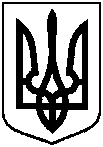 Проєктоприлюднено «__»_________2021 р.Про надання у власність громадянам земельних ділянок, які знаходяться у них в користуванні (під  домоволодінням)№ з/пПрізвище, ім’я, по батькові реєстраційний номер облікової картки платника податків або серія та номер паспортуАдреса земельної ділянки,кадастровий номерПлоща згідно з    обміром,гаПередається у власність, га№ з/пПрізвище, ім’я, по батькові реєстраційний номер облікової картки платника податків або серія та номер паспортуАдреса земельної ділянки,кадастровий номерПлоща згідно з    обміром,гаПередається у власність, га№ з/пПрізвище, ім’я, по батькові реєстраційний номер облікової картки платника податків або серія та номер паспортуАдреса земельної ділянки,кадастровий номерПлоща згідно з    обміром,гаПередається у власність, га123451.Білоусов Андрій Сергійович,вул. Гетьмана Мазепи, 10,5910136600:21:020:00040,08110,08112.Харченко Марія Іванівна,вул. Джерельна, 8/1,5910136300:09:014:00060,06210,06213.Орлова Наталія Вікторівна,Тимченко Ігор Петрович,вул. Данила Галицького, 74,5910136600:21:016:00350,0518½ від 0,0518½ від 0,05184.Тимошенко Василь Михайлович,Тимошенко Ірина Василівна,вул. Штепівська, 28,5910136600:22:038:00090,0600½ від 0,0600½ від 0,06005.Білан Зоя Олександрівна,Білан Ольга Юріївна,вул. Пантелеймона Куліша, 67,5910136600:20:024:00680,0603128/1000 від 0,0603128/1000 від 0,06036.Стегній Ніна Михайлівна,вул. Панаса Мирного, 75910136600:10:005:00080,05400,05407.Радул Олександр Олександрович,вул. Героїв Небесної Сотні, 115910136300:03:015:00090,073649/100 від 0,07368.Беркаш Ірина Павлівна,Крячко Марина Павлівна,вул. Косівщинська, 22/15910136600:15:020:00310,0476½ від 0,0476½ від 0,04769.Єременко Софія Тарасівна,вул. Вишнева, 4,5910136300:06:032:00040,07730,077310.Приходько Володимир Олексійович,вул. Лучанська, 305910136600:18:009:00160,0357¼ від 0,035711.Стовбун Зінаїда Олексіївна,вул. Юрія Липи, 745910136600:17:008:00120,08890,088912.Дейнеко Олександра Володимирівна,вул. Лепехівська, 66/15910136600:15:003:00040,03900,039013.Борозенець Лідія Степанівна,пров. Східний, 95910136300:11:001:00270,0670¾ від 0,067014.Бережна Галина Костянтинівна,вул. 1-ша Продольна, 625910136600:20:029:00170,06100,061015.Скриннік Марія Пилипівна,вул. Добролюбова, 745910136600:12:038:00060,07210,072116.Рябуха Наталія Миколаївна,вул. Чайковського, 115910136600:23:014:10110,04810,048117.Петленко Ірина Олександрівна,вул. Чехова, 935910136600:07:004:00040,07420,0742